ҠАРАР                                                       РЕШЕНИЕО внесении изменений в Решение Совета сельского поселения  Дмитриево-Полянский сельсовет № 365 от 27.02.2014 года«Об утверждении Положения об оплате труда лиц, замещающих муниципальные должности и должности   муниципальной службы и работников, осуществляющих техническое обеспечение органов местного самоуправления сельского поселения Дмитриево-Полянский сельсовет муниципального района Шаранский район Республики Башкортостан»     В соответствии с Постановлением Правительства Республики Башкортостан   от 30  марта 2022 года № 123 «О повышении оплаты труда работников, осуществляющих техническое обеспечение деятельности государственных органов Республики Башкортостан, в также работников отдельных государственных учреждений Республики Башкортостан», в целях обеспечения социальных гарантий муниципальных служащих сельского поселения Дмитриево-Полянский сельсовет муниципального района Шаранский район Республики Башкортостан,  Совет сельского поселения Дмитриево-Полянский сельсовет муниципального района Шаранский район Республики Башкортостан РЕШИЛ:        1. Внести  изменения в решение Совета сельского поселения Дмитриево-Полянский сельсовет   от 22.02.2014 г. № 304 «Об утверждении Положения об оплате труда лиц, замещающих муниципальные должности и должности   муниципальной службы и работников, осуществляющих техническое обеспечение органов местного самоуправления сельского поселения Дмитриево-Полянский сельсовет муниципального района Шаранский район Республики Башкортостан»:     1.1. пункт 5 раздела 1 изложить в следующей редакции:     «5) ежемесячное денежное поощрение: «главе муниципального образования в размере 2,5 должностного оклада»;     1.2. пункт 6 п.п. 5 раздела 1 изложив в следующей редакции: «иным муниципальным служащим муниципального образования Республики Башкортостан - в размере трех должностных окладов»;     1.3. приложение №3 к указанным нормативам изложить в новой редакции (приложение №1)         2.  Настоящее решение обнародовать в здании администрации сельского поселения Дмитриево-Полянский сельсовет муниципального района Шаранский район Республики Башкортостан и обеспечить размещение  на сайте сельского поселения Дмитриево-Полянский сельсовет в сети Интернет.        3. Настоящее решение вступает в силу с момента принятия и распространяется на правоотношения, возникшие с 1 апреля 2022 года.         4.  Контроль за выполнением данного решения возложить на  комиссию Совета сельского поселения по бюджету, налогам, вопросам муниципальной собственности, по развитию предпринимательства, земельным вопросам, благоустройству и экологии. Глава сельского поселения Дмитриево-Полянский сельсовет  муниципального района Шаранский район Республики Башкортостан                                                            И.Р.Галиев    д.Дмитриева Поляна«22» апреля 2022 года №36/275Приложение № 1 к решению Совета сельского поселения Дмитриево-Полянский сельсовет муниципального района Шаранский район Республики Башкортостан от 22.04.2022 г. № 36/275 Месячные тарифные ставки рабочих, осуществляющих техническое обеспечение деятельности органов местного самоуправления сельского поселения Дмитриево-Полянский сельсовет муниципального района Шаранский район Республики БашкортостанБАШКОРТОСТАН  РЕСПУБЛИКАҺЫШАРАН  РАЙОНЫ МУНИЦИПАЛЬ РАЙОНЫНЫҢДМИТРИЕВА ПОЛЯНА АУЫЛ СОВЕТЫАУЫЛ БИЛӘМӘҺЕ СОВЕТЫ452630,  ДМИТРИЕВА ПОЛЯНА АУЫЛЫ, БАҪЫУ УРАМЫ, 2АТЕЛ.(34769) 2-68-00, EMAIL: DMPOLSS@YANDEX.RU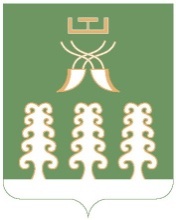 РЕСПУБЛИКА  БАШКОРТОСТАНСОВЕТ СЕЛЬСКОГО ПОСЕЛЕНИЯДМИТРИЕВО-ПОЛЯНСКИЙ СЕЛЬСОВЕТМУНИЦИПАЛЬНОГО РАЙОНАШАРАНСКИЙ РАЙОН452630, Д. ДМИТРИЕВА ПОЛЯНА, УЛИЦА ПОЛЕВАЯ, 2АТЕЛ.(34769) 2-68-00, EMAIL: DMPOLSS@YANDEX.RU№Наименование должностиДолжностной оклад (тарифная ставка), руб.1Уборщица служебных помещений4233